Unit 7 Lesson 16: The Quadratic Formula1 Evaluate It (Warm up)Student Task StatementEach expression represents two numbers. Evaluate the expressions and find the two numbers.2 Pesky EquationsStudent Task StatementChoose one equation to solve, either by rewriting it in factored form or by completing the square. Be prepared to explain your choice of method.3 Meet the Quadratic FormulaStudent Task StatementHere is a formula called the quadratic formula.The formula can be used to find the solutions to any quadratic equation in the form of , where , , and  are numbers and  is not 0.This example shows how it is used to solve , in which , , and .Here are some quadratic equations and their solutions. Use the quadratic formula to show that the solutions are correct.. The solutions are  and .. The solutions are  and .. The solutions are .. The solutions are .. The solution is .. The solutions are  and .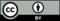 © CC BY 2019 by Illustrative Mathematics®